新 书 推 荐中文书名：《千兆字节衡量正义》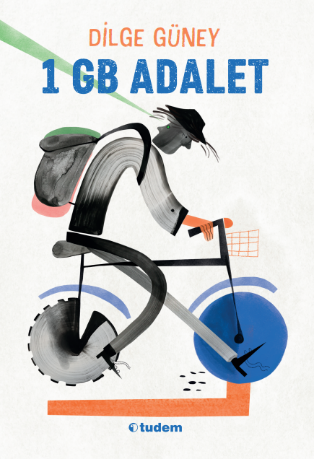 英文书名：1 GB JUSTICE作    者：Dilge Guney and Mavisu Dermirag出 版 社：Tudem Publishing代理公司：Black Cat Agency/ANA/Emily Xu页    数：144页出版时间：2023年代理地区：中国大陆、台湾审读资料：土耳其语电子稿类    型：9-12岁少年文学内容简介：这是一个激动人心的科幻故事，一个不寻常的案例，来自于获奖作家Dilge Guney，讲述了不平等与正义。正义以“千兆字节”来衡量！在一个反乌托邦的未来，有两个被告：一个人，一个机器人……整个城市被划分为两部分：可以被认为是安全的“绿色”区域，和被命运抛弃的“橙色”区域。埃特姆（Ethem）被困在橙色区域中，而名为Meto的技术奇迹机器人似乎是该地区的化身。现在，这两个平时只会在梦中相遇的“人”，成为了一起看似简单的自行车盗窃案中的两个不同嫌疑人。在一个以千兆字节衡量正义的社会秩序中，他们会被判有罪还是无罪?这是一部发人深省的小说，将推动年轻读者深入质疑司法系统、儿童权利、阶级差异以及人工智能技术，穿梭于现实与虚构之间。作者简介：西格德姆·冈德斯（Dilge Guney）出生于1980年。他从八岁开始写短篇小说，在学生生活中从未停止过写作。他于2003年毕业于马尔马拉大学法学院。2008年，儿子出生，从此她对童书着迷，开始为儿童和青少年创作。2015年，Nevzat Süer Sezgin的第一本书在参加儿童文学研讨会后出版。她的第一部青春小说《Mavi Yıldız》于2018年获得居尔滕·达伊奥卢儿童和青年文学基金会奖，并于2020年完成了阿塔图尔克大学儿童发展开放教育副学士学位课程。2022年，他凭借作品《高压锅管弦乐队》获得穆扎弗·伊兹古儿童小说奖。他住在伊兹密尔。他喜欢做研究。除了儿童和小学青年文学外，她还对儿童权利，科幻小说，世界神话，不同文化和实验文学感兴趣。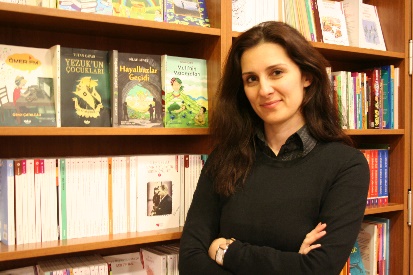 马维苏·德米拉格（Mavisu Demirağ）是一位生活在土耳其伊兹密尔的插画家。她毕业于一所美术学院。虽然她拥有时装设计学士学位，但她并不想成为快时尚行业的一员。相反，她转向插画，这是她的激情所在。她认为绘画是反映她灵魂最有效的方式。她是一个幻想家，通过画画，她可以让她的想象力一直活跃。这是她的终极激情，也是她感到自由的唯一方式。Mavisu Demirağ | Kovan Agency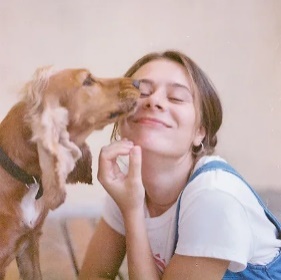 谢谢您的阅读！请将回馈信息发至：Emily@nurnberg.com.cn徐书凝 (Emily Xu)--------------------------------------------------------------------安德鲁﹒纳伯格联合国际有限公司北京代表处北京市海淀区中关村大街甲59号中国人民大学文化大厦1705室, 邮编：100872电话：010-82504206传真：010-82504200Email: Emily@nurnberg.com.cn网址：http://www.nurnberg.com.cn微博：http://weibo.com/nurnberg豆瓣小站：http://site.douban.com/110577/微信订阅号：ANABJ2002